Дыхательные фильтры вирусо-бактериальные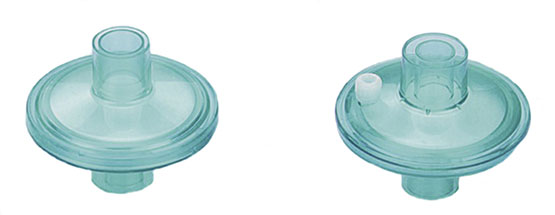 Бренд:KranzСтрана-производитель:КитайПолное описаниеПодробнее о производителе
ХарактеристикиVF-2160VF-2160-1Порт Luer Lockнет√Коннектор22F/15M,22M/15F22F/15M,22M/15FПринцип фильтрацииэлектростатическийэлектростатическийИспользованиеодноразовоеодноразовоеКоличество в упаковке400 шт. (8 кор. х 50 шт.)400 шт. (8 кор. х 50 шт.)Упаковка (Д x Ш x В)55 x 55 x 5555 x 55 x 55